AUTHORSenator DeSalvo, CodySPONSORSSenator Camargo, EduardoDate of First Reading: S.B. A Bill –A bill to be entitled “Office of the President, Executive Departments, and Cabinet Reform Act” which makes updates the las governing the Office of the Student Body President, Directors, Executive Departments and the Cabinet to make it compliant with the new the constitution ratified by the Student Body on February 20, 2020.WHEREAS:	The Senate strives to establishes processes which are clear to its members and available to its constituents; andWHEREAS:	Students approved a new Student Government Constitution on February 20, 2020; andWHEREAS:	The new constitution states that: “Upon ratification and approval, this [new] constitution will supersede all other constitutions and will make void all rules, regulations, and court rulings established before its ratification, unless those rules are specifically paired with this constitution”; andWHEREAS:	As a result, it is important that the Senate act in advance of the new constitution’s implementation to pass a set of laws and procedures to govern the organization in accordance with its legislative power under the new and current constitution; NOW, THEREFOREBE IT ENACTED:	That this bill is adopted and specifically paired with the new constitution ratified by the students on February 20, 2020 and that this will not be implemented until the constitution has been implemented; and BE IT ENACTED:	Upon passage this bill be forwarded to the Student Body President Corey Benbow for further action; andBE IT ENACTED:	That the following be established as the new Student Government Code of Laws Title IV and V:THE PRESIDENTTHE OFFICE OF THE PRESIDENTPOWERS OF THE PRESIDENTAUTHORIZATION. This chapter and all its regulations are authorized pursuant to Article VI, Sections 17, (b),(c), and (g) of the Student Government Constitution.OFFICE OF THE PRESIDENT. The Office of the President is defined as the Chief of Staff, Special Assistants and other student workers hired for the day to day operation of the Student Government offices and administrative functions. PRESIDENTIAL POWERS TO DELEGATE. The President may delegate the responsibilities granted to them under the Constitution and the rules and regulations of student government to Cabinet members or to executive staff within the Office of the President. The President must retain ultimate responsibility for the proper execution of delegated responsibilities.EXECUTIVE ORDERS. The President is vested with Executive Power and may provide Executive Orders which direct Cabinet Members and Staff to take any administrative action delegated to the President therein by the Constitution and statutes of student government. The President may also make strictly ceremonial proclamations if they so choose.EXECUTIVE ORDERS AS POLICY. The President establishes policy for the Cabinet and Departments through executive orders or approve any such policy the Cabinet or Department may establish. Executive Orders may be used to provide functional regulation to statutes which are incomplete or unclear or to execute the powers granted to the President by the Student Government Constitution and S.G.C.REPORTING. The President will report to the Senate new Department or Cabinet policy, Executive Orders and other regulatory interments, in writing, within five business days.OFFICERSCOMPOSITION. The Student Government Officers will be the members of the Office of the President, the executive staff therein. EXECUTIVE STAFF. The Executive staff are the Chief of Staff, Special Assistants, and student workers. The Executive staff will primarily support the President in the execution of Student Government’s business and to provide administrative support the Vice President and Cabinet as necessary.REPORTING STRUCTURE. The President may assign the reporting structure within the Cabinet and Office of the President and in which case that reporting structure must be followed by said officers.DUPLICATION OF RESPONSIBILITIES. No officer, student worker nor the Chief of Staff or member of the Cabinet, may assume the responsibilities, duties, or powers of any other position in the Executive Staff  or Cabinet.CHIEF OF STAFF. The Chief of Staff will be hired by the President to support the President, Vice President and Cabinet. They must assist in ensuring the completion of the day to day functions of Student Government. Their responsibilities must include:Advisor to the President. Administrative duties for the Cabinet and staff meetings including taking minutes, attendance and formal voting records.Maintaining the schedules for the President and Vice President.Review, revise, and implement the policies and procedures of the Departments.Be the student manager, if no other Dean of Students Staff is available, for any Student Workers hired.Managing the office and maintaining office supplies.Keeping clean the office space. Provide continuity during the transition of Student Government administrations. The outgoing Chief of Staff will serve as a transition advisor for up to 60 days after the installation of the new President,Other duties as assigned.Assisting the President as assigned.SPECIAL ASSISTANTS. The President has the power to commission special assistants with specific responsibilities and roles which may assist and advise the President and Cabinet but may not be responsible for the execution of another officer’s responsibilities. They may be granted status as a member of the Office of the President and ex officio member of the Cabinet by the President.A special assistants shall not be eligible for a wage expect in special circumstances and with the permission of the Dean of Students, and if this is the case they shall be accountable to report time worked for their wage to the Dean of Students Office or Student Government Advisor. Special Assistant pay may never exceed that of the Chief of Staff. The President must submit the appointment of special assistants to the Senate for confirmation by a majority vote.STUDENT WORKERS. When student workers are hired, they will be hired by the Dean of Students and in accordance with University policy and made available to all of Student Government. The student workers will have set job responsibilities and will not be called upon to do unusual or extraordinary tasks. Creation of Student Worker positions will require Dean of Students approval. Student worker responsibilities may include:Answer office phones and take messages.Schedule appointments for the President, Vice President and Chief of Staff.Make copies, scan and prepare documents as needed.Log documents in need of signature.File as needed.Other tasks as assigned.EXECUTIVE ORDERSCODIFICATION OF EXECUTIVE ORDERSAUTHORIZATION. This chapter and all its regulations are authorized pursuant to Article VI, Sections 17, (b),(c), and (g) of the Student Government Constitution.PURPOSE. Executive Orders, which provide functional regulation to statues which are incomplete or unclear, must be recorded subsequent to this chapter. All other Executive Orders, memoranda or ceremonial proclamations must not be recorded.RECORDING. Codification of Executive Orders must occur pursuant to S.G.C. I §100.5(a). Each individual Executive Order must be codified as a new chapter in ascending order from §201 and must follow the same format as outlined is S.G.C. I §100.3(4).AMENDMENT. Withdrawal of or amendments to previous Executive Orders must be reordered as such in the already established chapter for the order and must not be recorded as a new chapter.CODING. Executive orders must be coded by the initials for “Executive Order” followed by the number in ascending order from 10 in ascending order followed by a period (.) and the academic years divided by a forward slash (/). An example: E.O. 10.2018/2019.FORMAT. Executive Orders must may be issued in memo format but for the purposes of codification must be recorded in a format conforming to the order found in S.G.C. IV §201(1).PRESIDENT’S EXECUTIVE ORDERSACADEMIC YEAR 2020/2021E.O. 10.2020/2021 - STUDENT GOVERNMENT SCHOLARSHIP DEADLINE. Extending the deadline on the Student Government Scholarship to March 10th, 2021 at 12:00 P.M. to do the following:Allow for increased period of marketing the program.Attract more scholarship applicants to benefit as many bobcats as possible.ACADEMIC YEAR 2021/2022E.O. 10.2021/2022ACADEMIC YEAR 2022/2023E.O. 10.2022/2023THE EXECUTIVE DEPARTMENTS AND CABINET DEPARTMENTS AND DIRECTORSADMINISTRATIVEAUTHORIZATION. This chapter and all of its regulations are authorized pursuant to Article IV, Sections 17, (b),(c), and (g) of the Student Government Constitution.PURPOSE. This title exists to provide regulation over the various functions of the Cabinet and Departments. Its primary purpose must be to outline the job responsibilities for Directors, the purpose of Departments and establish other regulations on the Cabinet as necessary.THE CABINETCOMPOSITION. The Cabinet must be comprised of the Directors of each of the Departments, the President, the Vice President, Chief of Staff, and others as the Senate so establishes. The Vice President will serve as vice Chair of the cabinet and Chair in the event the President cannot attend. The Senate Leader and House Leader may attend Cabinet meetings in an advisory capacity only and will have no rights and be given no responsibilities as Cabinet  members, except that, at their own discretion, the right to attend Cabinet meetings. PURPOSE. The Cabinet is the primary forum, under the direction of the President, for the officers of Student Government to advise the President. The Cabinet has a collective responsibility to support each other and the President in order to achieve the common vision of Student Government. Cabinet members must support, or not oppose publicly, decisions made in Cabinet.. Members of Cabinet will keep confidential the discussions in Cabinet. MANAGEMENT POWERS OF DEPARTMENT DIRECTORS. Department Directors must have direct supervisory and administrative control of the Departments they lead but they, along with their Department, must report and comply with all instructions of the President, as allowed by the constitution and S.G.C.. RANK OF CABINET MEMBERS. Department Directors and the Chief of Staff serve at the pleasure of the President and may be released from that obligation on authority of the President at any time. INSTALLATION OF NEW CABINET UPON NEW TERM. Director(s), Assistant Director(s) and the Chief of Staff must offer their resignation upon the installation of a new President. The President may then accept or reject each of these resignations.REPORTING TO THE SENATE. All Cabinet members must report to the Senate when called to do so.CABINET MEETINGS. Cabinet may meet once weekly on a day as decided by the President. Cabinet meetings are closed to the public.DEPARTMENT MEETINGS AND ATTENDANCE. Departments must meet as business warrants at times and locations as decided by the Director or President. Two absences from a Department meeting is grounds for removal from the Department.EXEMPTION FROM SENATE COMMITTEES. Directors may be exempt from service on all Senate committees at the discretion of the President. CABINET OFFICERSDIRECTOR POWERS. The Director manages the affairs and coordinates the activities of their respective departments. All Directors will have powers and duties including:Serve as executives of the Department they are charged with.Attend weekly Senate meetings.Attend weekly Cabinet meetings.Supervisory powers over their Department’s allocated budget.Remove and add members of their Department, with permission of the President.Report to the House and Senate on departmental activities each semester and when called to do so.Other tasks, expectations and responsibilities as assigned by the President.ATTORNEY GENERAL. Will be the chief legal officer and advise the President, especially pertaining to the proper execution and function of the Student Government Constitution and laws. In addition, the Attorney General will:Issue advisory opinions on the proper function of the Constitution and laws of Student Government, which will be binding on all Cabinet members, except the President, and may be challenged by non-cabinet members in the courts. Be responsible for undertaking statutory revisions, as follows:Conduct a continuing study of the Code of Laws for the purpose of controlling their number, bulk, and clarity.Facilitate correction and proper identification by statutory number and subject matter.Prepare and submit to the Senate, House or Assembly, recommendations for the revision of the Code of Laws.Organize the process of revise the Constitution every three years. Ensure the proper display and promulgation of the Code of Laws and confirm in writing to the Senate that such promulgation is complete.Correct grammatical, typographical, and like errors without the consent of the Senate. Serve as the representing counsel for members of the Cabinet and its members when they appear before the judiciary, except in the case of conscience recusal, and never serve as defense counsel in the event of impeachment or expulsion.  Represent Student Government in cases where Student Government is a party. Be responsible for educating Student Government members on all provisions of the Student Government Constitution, laws, and procedures and develop a Student Government Handbook therein.DIRECTOR OF PROGRAMS. Will be the chief programing officer and be responsible for advising the President on ways to engage the student body, encourage civility and camaraderie among Student Government, and develop student programs or services, and engagement activities which collect the input, feedback and elicit the concerns of students.  In addition, the Director of Programing will:May have one year of programmatic experience within a Registered or Chartered Student Organization at Texas State University.Coordinate the Student Government Fall and Spring BanquetCoordinate the Student Government Roundtable events.Coordinate any other Student Government ceremonial or programmatic events.Ensure the Department of Programs performs and fulfills its function.Set the goals of the Department of Programs and ensure the Department meets its statutory and written expectations including deadlines and projects.DIRECTOR OF FINANCE. Will be the chief financial officer and advise the President on the budget and expenditure of Student Government funds and the various funding programs established by law. In addition, the Director of Finance will:May have a background in Finance, be majoring or minoring in Finance or related fields of study or have been the chief financial officer of another organization with comparable budget to that of Student Government.Keep track of Student Government expenses and awarding of funds.Report on the budget at each Cabinet meeting.Set the goals of the Department of Finance and ensure the Department meets its statutory and written expectations including deadlines and projects.DIRECTOR OF MARKETING AND OUTREACH. Will be the chief public relations of Student Government and advise the President on issues of student outreach and public relations at Texas State University. In addition, the Director of Marketing and Outreach will:Coordinate with their Department to oversee and regularly update the Student Government websiteMeet with leaders of media organizations at Texas State in order to disseminate accurate information pertaining to the affairs of Student Government.Draft, review and plan for legislation to address organizational student outreach.DIRECTOR OF DIVERSITY, EQUITY, AND INCLUSION. Will be the chief diversity officer of Student Government and advise the President on issues affecting minority and underrepresented communities at Texas State University. In addition, the Director of Diversity, Equity, and Inclusion will:Coordinate and oversee the Diversity Liaison programMeet with leaders of organizations from underrepresented communities who come to student government with concerns and ideas.Draft, review and plan for legislation to address organizational concerns and opinions.PLACEHOLDER.THE DIRECTOR OF GOVERNMENT AFFAIRS. Will be the chief external affairs officer and oversee the department of Government Affairs. The Director of Government affairs will advise the President on matters relating to local, state, and federal government and serve as their primary ambassador  to government entities outside of Texas State University:Be the President’s representative from Student Government in federal, state and local government and must act as such and not speak on behalf of his or her own preferences.Attend weekly or bi-weekly City of San Marcos Council Meetings.Assist the President in representing the Texas State student body at the local, state and federal levels of government.Advise the Cabinet on issues ongoing in local, state, and federal government.Be or designate someone to be the City Council liaison.Set the goals of the Department of Government Affairs and ensure the Department meets its statutory and written expectations including deadlines and projects. DEPARTMENT OF PROGRAMSAUTHORIZATION AND PURPOSEAUTHORIZATION. This chapter and all its regulations are authorized pursuant to Article VI, Section 17,  (b), (c), and (g) the Student Government Constitution.PURPOSE. This department will be known as the Department of Programs and the leader of this department will be the Director of Programs. This Department must:Coordinate, plan, and execute three open forums for students each semester.Coordinate, plan, and execute the distribution and posting of surveys and informal polling and engagement events.Coordinate, plan, and execute the fall and spring banquets and other special events.BOBCATS UNITED AUTHORIZATION ACTADMINISTRATIVEAUTHORIZATION. This chapter and all of its regulations are authorized pursuant to Article VI, Section 17, (g) and (o) of the Student Government Constitution.PURPOSE. The Senate wishes to encourage student discourse on current issues facing our campus and community while supporting the Texas State Shared Values by fostering “a spirit of inclusiveness, a global perspective, and a sense of community.” The Senate encourages an open discourse and debate as critical to the advancement of our personal and academic development. To support this end, the Senate wishes to create a forum for dialogue through a Town Hall Series to be titled “Bobcats United: A Town Hall Series.” This Town Hall Series will provide for discussion on current pressing social, political, community, and campus topics, allowing the Student Government, through the Department of Programs, to understand the issues, concerns and opinions of the students. This discourse will permit Student Government to be at the forefront of social discourse on campus.AUTHORIZATION AUTHORIZATION. The Senate hereby authorizes the creation of a program “Bobcats United: A Town Hall Series” or “Bobcats United Event” for short.The topic of a Bobcats United event can be established at the discretion of the President or through passage of a Simple Resolution.When a determination is made that a topic warrants a Bobcat United event: The President in consultation, with the Director of Programs, will set the date for the event.The Department of Programs will plan, oversee, and execute the event.The official Seal of the Bobcats United will be: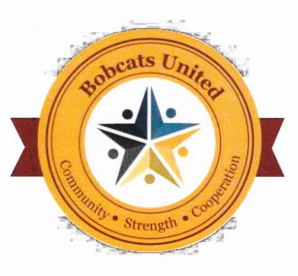 DEPARTMENT OF FINANCEAUTHORIZATION AND PURPOSEAUTHORIZATION. This chapter and all its regulations are authorized pursuant to Article VI, Section 17 (b) and (g) of the Student Government Constitution.PURPOSE. The Department will be known as the Department of Finance and the leader of the Department will be known as the Director of Finance. This Department must:Review, amend, and approve or disapprove the budget.Provide oversight of Student Government spending.Coordinate fundraising of other revenue as called for by the Senate.Advise the President on issues relating to finance.Execute all provisions found in S.G.C. X §201, §202 by overseeing the Student Government Scholarship, S.T.A.R. Grant, and other external funding mechanisms under the purview of Student Government. COMPOSITION. The Department will be comprised of at least two assistant directors as selected by the Director.When the Finance Department meets to discuss and decide the allocation of scholarships a Sub-Department must be created with seven student members, five of which may come from the Department of Finance.This Sub-Department must be vested with the power to review and allocate the Student Government and Bookstore Scholarship only.The President may select other Senators to serve if the Sub-Department is not filled.Student Government members must serve as ex officio members.THE SCHOLARLY TRAVEL AND RESEARCH (S.T.A.R.) GRANT ACTADMINISTRATIVEAUTHORIZATION. This chapter and all of its regulation are authorized pursuant to Article VI, Section 17 (g) of the Student Government Constitution.PURPOSE. This Act establishes the Scholarly Travel and Research Grant, the S.T.A.R. grant for short, is established to promote and enhance efforts to expand research and other scholastic opportunities for all students through funding for travel to conferences and exhibitions.EXECUTION.  The Director of Finance is responsible for the proper execution of this chapter. The Department of Finance must review and select which applications will receive funding. All awards will meet the criteria as established in this chapter. The President approves or rejects each application and returns it to the department for application notification. EXCLUSIVITY TO STUDENTS. The funds granted to this program are to be provided to students exclusively and are never to be used on faculty or staff travel costs.ARTICLE II. 	APPLICATION AND CRITERIAAUTHORIZATION. This chapter and all of its regulation are authorized pursuant to Article VI, Section 17 (g) of the Student Government Constitution.APPLICATION. A standard set of questions will be a component of every grant application and is required to be completed by the applicant to be accepted. These components must include:Student’s identifying information including full legal name, phone number, and Texas State email.A sponsoring or supervising faculty member.Sponsoring or supervising department information. A statement of justification for the grant. The name of the scholastic activity. ADDITIONAL APPLICATION CITERIA. Each year the Department of Finance may establish other components of an application specific to the type of scholastic activity which they may require the applicant to complete in order for the application to be considered,The Department of Finance must not establish a rule or application criteria that is counter or at odds with this chapter. The Department of Finance must not establish a rule or application criteria that is overly burdensome to the application. APPLICATION DEADLINES. The Department of Finance may establish fixed due dates at the beginning of each academic year. The Department of Finance may add additional deadlines to the fixed and pre-established deadlines should they deem it necessary.APPLICATION CRITERIA. The following criteria will be used by the Department of Finance to decide if it should grant an applications request:Funds will be used for travel and associated costs for a scholarly or creative activity both domestic and international. Applicants must be a Texas State student. Applicants must have support from a faculty member or sponsoring college or department. Applicants must have matching funds from sources other than the S.T.A.R. GrantLIMITATIONSFUNDING LIMIT. Each application may be awarded up to $750.FUNDING PAYOUT. Awarded funds are granted to the to the individual student. REPORTINGAPPLICANT REPORT. Each applicant must submit an after-action report to the Department of Finance briefly detailing the scholastic event including important contributions the student made to the event or the impact the event had on the student.The Department of Finance may establish the specific reporting parameters each year.The Department of Finance may establish the reporting deadlines each academic year.Failure by an awarded applicant to complete the report may result in disqualification from being granted additional funds.DEPARTMENT REPORT. The Director of Finance must collect, and compile information related to the number of awards issued, amount of funding issued, number of individual students awarded funds, compilation of the applicant reports along with information on the number of applications rejected. The Director of Finance will distinguish between those applications rejected due to not meeting the department’s standards or other criteria and those applications rejected due to insufficient funding.The Director of Finance will work with the President to complete a Student Service Fee funding request each year to maintain the funding for the S.T.A.R. Grant.The Director of Finance will report the state of the S.T.A.R. Grant to the Senate each budget authorization cycle, providing the information outlined in this section.SUNSENT PROVISIONINSUFFICIENT FUNDING. If the funds for the S.T.A.R. grant are unavailable during any given academic year this chapter must be suspended until such time as those funds become available again.SCHOLARSHIPS ACTADMINISTRATIVEAUTHORIZATION. This chapter and all of its regulations are authorized pursuant to Article VI, Section 17 (g) of the Student Government Constitution.PURPOSE. This Title establishes annual disbursement of the Student Government scholarships, and outlines the criteria for applicants, along with the procedures for selecting which applicants receive the award.EXECUTION. The Department of Finance must review and select which applicants will receive the scholarship award pursuant to its powers in S.G.C. V §103.1(2).The Student Government advisors will serve as ex officio members when the Department of Finance is reviewing applications.This chapter may not be amended six weeks prior to the opening of the application or during the application receipt and deliberation process.RESTRICTIONS FOR STUDENT GOVERNMENT. Members of Student Government, who meet the established criteria, are eligible a scholarship but any members of the Department of Finance who apply will not be allowed to review the applicants’ information or make any decisions on the applicants’ award status.PRESIDENTIAL POWERS. The President may, if funds awarded by the Department of Finance are returned or otherwise not claimed or applied, award said funds to other qualified applicants from the original pool of applications.DEPARTMENT DISCRETION. The Department of Finance is empowered to make decisions in the event this title does not address issues that arise during the scholarship process, with approval of the President.TIMELINE. The following timeline establishes the proper processing of the applications:The applications for both scholarships will be made public no later than February 1st and accept applications until the first Friday of March, of each year. The Dean of Students Office will verify scholarship eligibility.The Department of Finance will meet as often as necessary to select the final award recipients. The Department of Finance will provide the Dean of Students Office with a list of awarded applicants and denied applicants no later than April 25 each year.APPLICATION. The scholarship application should require the following information:Name, Student Net ID, local address, email address.Current employer information.Classification.Current Texas State GPA.Whether the applicant has completed two full semesters at Texas State UniversityMajor(s) and Minor(s). Organization affiliation.Details of membership status including active or inactive, member, and leadership positions held.Projected graduation date.Whether the applicant is a member of Student Government.Whether the applicant is receiving financial aid grants or scholarships.STUDENT GOVERNMENT SCHOLARSHIPUNDERGRADUATE CRITERIA. The criteria for undergraduate students applying for the Student Government Scholarship includes:Classification as a sophomore, junior, or senior.Full time student status as defined by Texas State University according to their degree program.A minimum 2.5 Texas State GPA.Attended Texas State University for two long semesters prior to applying for the scholarship.Not receive any need-based grants. Loans, scholarships, and work study are forms of financial aid that applicants may be receiving.A resume.Membership in a social or academic organization.GRADUATE CRITERIA. The criteria for graduate students applying for the Student Government scholarship includes:Full time graduate student status as defined by Texas State University or graduate degree program.A minimum 3.0 Texas State GPA.A resume.Preference may be given to those graduate students who are members of academic or social organizations, but failure to have such membership does not automatically disqualify an applicant.Not receive any need-based grants. Loans, scholarships and work study are forms of financial aid that applicants may be receiving.ESSAY REQUIREMENT. Completion of an essay is required for all applicants, the essay question is: “What value has Texas State added to your life? Please explain by referring to your academic, professional and extracurricular activities.” The essay should be no longer than 400 words.DISCRETIONARY POWERS. The Department of Finance is authorized to award no less than $500 and no more than $2,000 per scholarship recipient, depending on the availability of funds.SUNSET PROVISIONINSUFFICIENT FUNDS. In the event that the funds allocated for the Student Government scholarship become unavailable, relevant information from this chapter must be suspended until such time as those funds become available again.DEPARTMENT OF DIVERSITY, EQUITY, AND INCLUSIONAUTHORIZATION AND PURPOSEAUTHORIZATION. This chapter and all its regulations are authorized pursuant to Article VI, Section 17 (b) and (g) of the Student Government Constitution.PURPOSE. The Department will be known as the Department of Diversity, Equity, and Inclusion and the Chair of the Department will be known as the Director of Diversity, Equity, and Inclusion. This Department must:Meet with leaders of organizations representing traditionally underrepresented students who come to student government with concerns and ideas.Have a weekly Cabinet report and/or meeting with the President to discuss outreach outcomes.Invite speakers to come speak and interact with Senators at Department meetings. DEPARTMENT MARKETING AND OUTREACHAUTHORIZATION AND PURPOSEAUTHORIZATION. This chapter and all its regulations are authorized pursuant to Article VI, Section 17 (b) and (g) of the Student Government Constitution.PURPOSE. This Department must be known as the Marketing and Outreach Department the leader of the department will be the Director of Marketing and Outreach. This Department will:Be responsible for communication with and between all components of Student Government, the general public and media of all forms.Establish and update a Student Government “Marketing Standards Handbook” which shall outline the standardized Student Government and officer seals, motto, and style guide for Student Government. Create a yearly marketing plan and goals.Support and promote the activities of Student Government through marketing and public outreach.Work with the advisors and the Office of Institutional Research to distribute a satisfaction survey as determined by the Cabinet and Advisors. TEXAS STATE PUBLIC AFFAIRS NETWORK (TSPAN) ACTADMINISTRATIVE AUTHORIZATION. This chapter is authorized pursuant to Article VI, Section 17(g) of the Student Government Constitution.PURPOSE. The Student Government wishes to enhance transparency, will establish video broadcasting service for Senate Meetings and other Student Government events under the supervision and execution of the Department of Marketing and Outreach. AUTHORIZATION FOR THE PROGRAM AUTHORIZATION. The Senate hereby authorizes a program that will broadcast Senate meetings and other Student Government events for public viewing as administered and executed by the Director of Marketing and Outreach. The broadcast will be made available through the internet on the Student Government website or via Student Government social media channels.In accordance with S.G.C. VI §200.6(4), the Senate, may by two-thirds majority vote, elect to suspend the broadcast for the purposes of protecting personal or sensitive information.The Department of Marketing and Outreach will be responsible for administering this program.DEPARTMENT OF GOVERNMENT AFFAIRSAUTHORIZATION AND PURPOSEAUTHORIZATION. This chapter and all its regulations are authorized pursuant to Article VI, Section 17 (b) and (g) of the Student Government Constitution.PURPOSE. The Department will be known as the Department of Government Affairs. The leader of the Department will be the Director of Government Affairs. The Department must:	Act as liaison with the Texas State University Systems Office.Represent the interests of Texas State students in local, state and federal government.Plan, coordinate and execute a Texas State capitol day.Advocate and recommend to the aforementioned government’s and entities for specific student driven reforms.Advise the President and Senate on all governmental relations. 